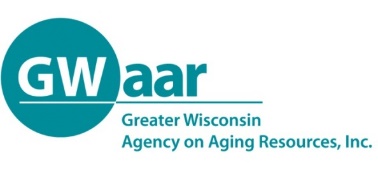 Caregiver Coalition Promising PracticesKeep members involved - have a project or product which the coalition can work on togetherKeep the focus realisticRotate leadership and administration of the coalitionContinue to recruit new community partners.  Become aware of what others are doing to support family caregivers and invite them to be part of the coalition (this prevents duplication of efforts)Ongoing coalition assessment is important – measure short- and long-term outcomesGather input from family caregivers through focus groups, support groups, and survey Invite outside experts as guest speakers; and invite members to be speakers, tooProvide an opportunity to highlight coalition partner agencies (letterhead, events)Connect the topic with the needs and mission of coalition partners – “What’s in it for me?”Create year-end report so boards and directors can see the value of their employee’s time investmentCelebrate victories – give recognitionMaintain a level of activity by planning and hosting annual or semi-annual eventsEnsure reciprocity with the coalition so that all participants contribute to and benefit from the coalitionRegular and consistent communication is important – maintain contact list (email), send meeting notes and agendas timely – include vision/mission on all communicationsGain community support